NEW! CCTP course in counterterrorism at the ICI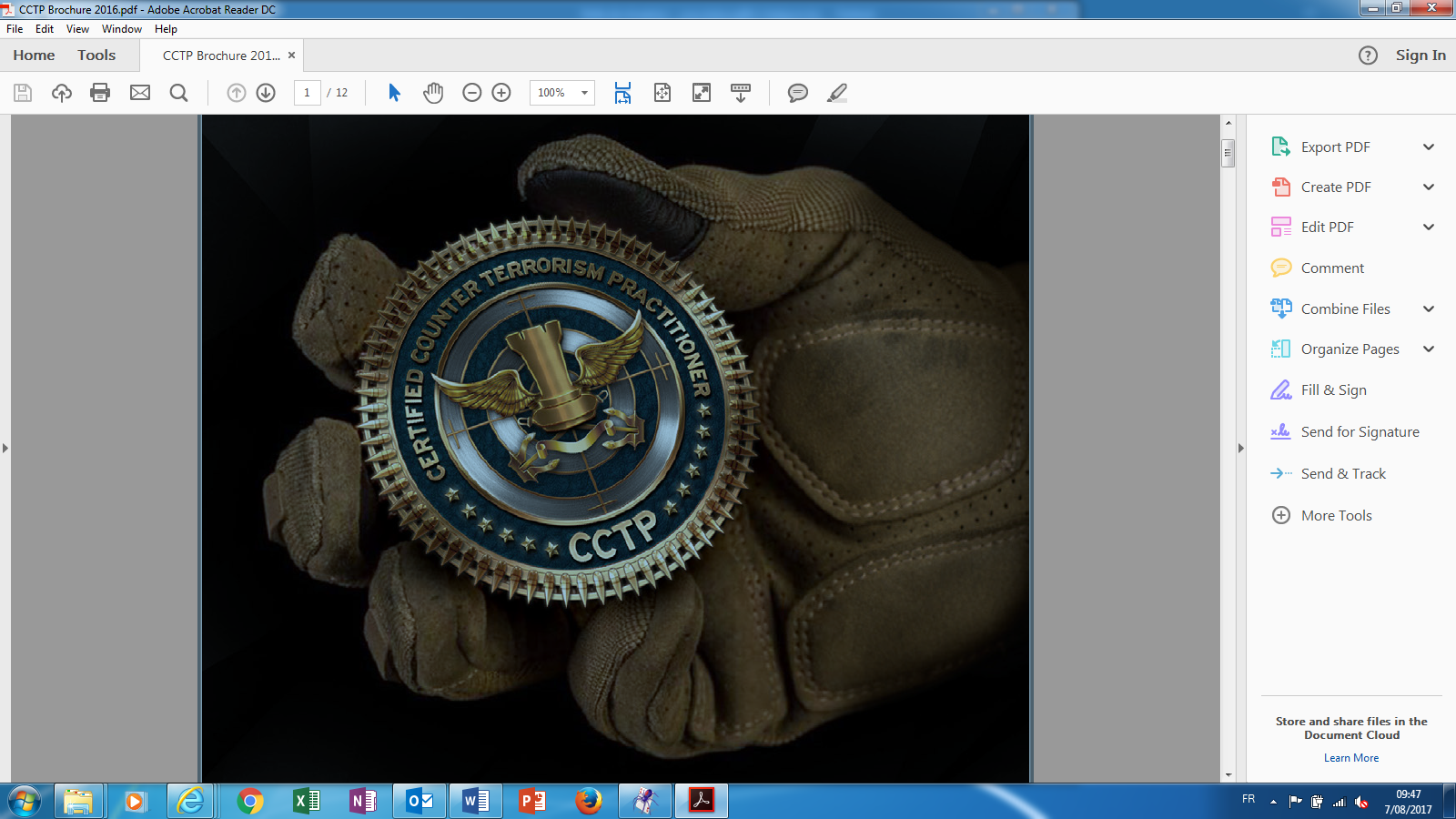 Please find hereafter the information about the course on C-IED planned in October at the ICI. This course will be delivered by highly professionals instructors from Israel who have been recently on the active theatre of operations (Iraq & Syria) and intend to present the last update on IED used recently by ISIS.The CCTP program is a 3 day exam preparation course, followed by an exam. It does not attempt to teach a security professional the vast subject of counter terrorism in only 3 days, but does provide excellent best practice and lessons learned real life applications and syllabus overview, delivered by former head of Bomb Security department (ISA Israel), and Federal Agent / intelligence officer - Close protection of foreign heads of state, ambassadors, ministers.CCTP is a professional development program and a CREDENTIAL which provides the demonstrable proof of knowledge and expertise in terrorism prevention, detection and deterrence. The credential will be awarded to the eligible candidates who have successfully passed the examination, which assess the knowledge of 14 main areas of the counter terrorism field.Here's some topics of what the exam covers:•             Suicide bombers•             Soft Targets•             IED•             Active Shooter•             Security measuresAfter fulfilment of the registration requirements, delegates can access the 3-day preparatory course, followed by the CCTP exam.New intakes for upcoming CCTP courses in the U.K. or Europe, are as follows:Dates:			 16th to 18th October 2017                                                  Country:		 Belgium                            Venue :			International CBRNE Institute International CBRNE Institute - https://www.ici-belgium.be/Following the 3 day CCTP exam preparation program and exam, a one day CBRNE conference will be held at the International CBRNE Institute – which is optional to attend – requiring separate booking arrangements. Bookings Being Taken – A $50 non-refundable application fee should accompany the completed application form (attached). Course cost is: $1500.00